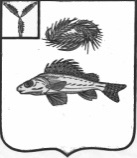 СОВЕТМИУССКОГО МУНИЦИПАЛЬНОГО ОБРАЗОВАНИЯЕРШОВСКОГО МУНИЦИПАЛЬНОГО РАЙОНА САРАТОВСКОЙ ОБЛАСТИРЕШЕНИЕ  от 04.06.2018 г. 			     №  103-191/1В соответствии с Федеральным законом от 29.12.2017 №463-ФЗ «О внесении в федеральный закон «Об общих принципах организации местного самоуправления в Российской Федерации» и отдельные законодательные акты Российской Федерации», руководствуясь Уставом Миусского муниципального образования Ершовского муниципального района, Совет Миусского муниципального образования Ершовского муниципального района РЕШИЛ:Внести в решение Совета Миусского муниципального образования от 25.07.2012  №66-137 «О Правилах благоустройства, обеспечения чистоты и порядка на территории Миусского муниципального образования» следующие изменения:Абзац второй пункта 1.2 изложить в новой редакции:«благоустройство территории - деятельность по реализации комплекса мероприятий, установленного правилами благоустройства территории муниципального образования, направленная на обеспечение и повышение комфортности условий проживания граждан, по поддержанию и улучшению санитарного и эстетического состояния территории муниципального образования, по содержанию территорий населенных пунктов и расположенных на таких территориях объектов, в том числе территорий общего пользования, земельных участков, зданий, строений, сооружений, прилегающих территорий»;Абзац четвертый пункта 1.2 изложить в новой редакции:«элементы благоустройства - декоративные, технические, планировочные, конструктивные устройства, элементы озеленения, различные виды оборудования и оформления, в том числе фасадов зданий, строений, сооружений, малые архитектурные формы, некапитальные нестационарные строения и сооружения, информационные щиты и указатели, применяемые как составные части благоустройства территории»2. Настоящее решение вступает в силу с момента подписания. 3.Настоящее решение подлежит обнародованию в местах, утвержденных решением Совета Миусского муниципального образования Ершовского муниципального района Саратовской области, и размещению на официальном сайте администрации Ершовского муниципального района Саратовской области в сети Интернет.Глава Миусского МО:                                                                    Т.Ю. Лосева«О внесении изменений в решение Совета Миусского  муниципального образования  Ершовского муниципального  районаСаратовской области  от  25.07.2012 № 66-137»